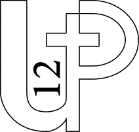 Messe pour le 20e Dimanche (A) : Juprelle et Rocourt St Joseph - 16 août 2020Chant d’entrée : 	L’amour a fait les premiers pas (G 204) ouLaisserons-nous à notre table (E 161)Cél. * Au nom du Père, et du Fils, et du Saint-Esprit. Amen.        * Que Dieu notre Père et Jésus Christ notre Seigneur vous donnent la grâce et la paix.Tous ensemble : Béni soit Dieu, maintenant et toujours !IntroductionBienvenue à vous toutes et tous, paroissiens et amis de passage. Marie, dont nous avons célébré hier l'Assomption aux côtés de son Fils, ne nous oublie pas. Elle nous entraîne à la suite du Christ, visage de la miséricorde.Au sein du peuple d'Israël, comme au sein de l’Église, il y a souvent eu des croyants qui aimaient à penser que l'amour et la miséricorde de Dieu leur étaient réservés. Même si les lectures de dimanche ne reprennent pas directement les propos du prophète Isaïe (cf. Is 55, 8), elles nous rappellent que les pensées de Dieu ne sont pas celles des hommes ; ses chemins ne sont pas nos chemins... Pour Dieu, il n'y a pas de frontière, il offre son salut à tous les hommes. Le Christ se révèle à tous ceux qui ont foi en lui. Écoutons sa parole qui nous appelle constamment à nous convertir et rendons-lui grâce de l'attention qu'il nous porte.Cél. Avec la foi de la Cananéenne comme nous l'entendrons dans l’évangile, au début de cette célébration, disons au Seigneur combien nous avons besoin de lui. Il est venu pour nous sauver !Seigneur Jésus, toi qui es venu nous sauver, nous crions vers toi : Prends pitié de nous !Christ et Seigneur, toi qui soutiens tes amis en cette période de pandémie, nous crions vers toi : Prends pitié de nous !Seigneur Jésus, toi qui resplendis près du Père, nous crions vers toi : Prends pitié de nous !Cél. 	Que Dieu tout-puissant nous fasse miséricorde...GloriaPrière d’ouvertureCél. Comme la Cananéenne, nous pouvons dire à Dieu : « Prends pitié de moi, Seigneur. » Confiants en sa miséricorde, adressons-lui notre prière. (Silence.)Dieu de justice et de partage, tu ne fais pas de différence entre les personnes : chacun est pour toi, unique, chacun a droit à sa part de pain et d'amour. Par ta Parole, rends-nous capables de voir la misère de nos frères, d'écouter leur cri, de nous émerveiller de leur foi. Ainsi, nous vivrons à l'image de Jésus qui a réalisé ta volonté et qui est vivant avec toi pour les siècles des siècles. Amen.Avant la 1e lecture (Isaïe 56, 1.6-7) :L'alliance de Dieu n'est pas réservée à quelques-uns. Tous ceux qui en acceptent les termes et veulent suivre ses commandements sont les bienvenus dans la maison du Seigneur. Ils ne sont pas déçus.  Psaume 66 ou chant de méditation : Ta nuit sera lumière de midi (G 212)Avant la seconde lecture (Romains 11, 13-15.29-32) :Saint Paul associe deux réalités : le rejet de Jésus comme Sauveur par une partie des Juifs et le salut ouvert aux païens, c'est-à-dire aux nations extérieures au judaïsme. Dieu fait miséricorde à tous les hommes gratuitement.Alléluia, évangile (Matthieu 15, 21-28), homélie et CredoPrière universelleCél. 	Avec audace et en toute confiance, la femme cananéenne a supplié le Seigneur pour sa fille. Ayons à cœur, nous aussi, de prier sincèrement Celui qui peut nous exaucer. Tournons-nous maintenant vers le Père et confions-lui notre prière et nos demandes.Refrain : 	Sûrs de ton amour et forts de notre foi, Seigneur, nous te prions.Pour tous ceux qui sont au service des immigrés, des demandeurs d’asile et des réfugiés et pour que l’Europe soit une terre d’accueil pour ceux qui cherchent confiance dans l’avenir. Père, nous te prions. R/Prions pour ceux qui n'entrent pas dans l'Alliance inaugurée par le Christ : que le témoignage des chrétiens soit une lumière dans leur vie. Père, nous te prions. R/Prions pour celles et ceux qui, comme les disciples, sont irrités par les appels des pauvres : que leur cœur s'ouvre à la détresse de leurs frères. Père, nous te prions. R/  Pour les malades et les prisonniers dont la traversée du désert se fait longue et difficile. Que leur persévérance soit exaucée ! Père, nous te prions. R/Pour nous tous ici rassemblés, afin que notre Communauté soit ouverte, accueillante et solidaire. Père, nous te prions. R/Cél. 	Seigneur, tu es un Dieu de miséricorde et tu écoutes les appels de ceux qui t'implorent. Exauce nos prières afin que tous les hommes vivent dans la dignité et la paix. Par Jésus, le Christ, notre Seigneur. Amen.Sanctus : Saint, le Dieu de l’univers (C 178)Chant après la communion : 	Allez dire à tous les hommes (U 132-1) ouFais lever le soleil (T 158)Prière après la communion  Cél. Demandons au Seigneur de rester en communion avec son Fils lui qui s'est donné à nous en cette eucharistie. (Silence.)(Ensemble) : Nous te rendons grâce, Seigneur, car tu nous as offert la Parole et le pain qui nourrissent notre foi.Ton Fils Jésus a proclamé ton Royaume aux hommes de toutes races et de toutes cultures.Donne-nous de pratiquer la justice et d’accueillir en ton nom tous ceux qui ont faim de ta présence, toi le Dieu vivant pour les siècles des siècles. Amen.